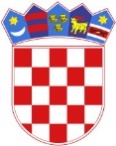      Republika HrvatskaOpćinski sud u Vukovaru  Vukovar, Županijska 31     Ured predsjednika	Broj: 17-Su-11/2019-3Vukovar, 15. veljače 2019.	Temeljem članka 80. stavak 1. Zakona o javnoj nabavi (Narodne novine 120/16) ja, Davorka Rukavina, dipl. iur., predsjednica Općinskog suda u Vukovaru, kao naručitelj iz članka 76.stavka 2. točke 1. Zakona o javnoj nabavi, dajem: IZJAVUkojom ja, Davorka Rukavina, predsjednica Općinskog suda u Vukovaru kao predstavnik Općinskog suda u Vukovaru, Županijska 31, 32000 Vukovar izjavljujem da kao privatna osoba istodobno s obnašanjem dužnosti ne  obavljam upravljačke poslove u gospodarskim subjektima, te da sa mnom povezane osobe (bračni ili izvanbračni drug, srodnici po krvi u uspravnoj lozi, braća i sestre, te posvojitelj, odnosno posvojenik) kao privatne osobe ne obavljaju upravljačke poslove u gospodarskim subjektimanisam vlasnik poslovnog udjela, dionica odnosno drugih prava na temelju kojih bi sudjelovala u upravljanju odnosno kapitalu gospodarskih subjekata s više od 0,5% te da sa mnom povezane osobe kao privatne osobe nisu vlasnici poslovnog udjela, dionica odnosno drugih prava na temelju kojih bi sudjelovala u upravljanju odnosno kapitalu gospodarskih subjekata s više od  0,5%.Stoga ne postoje gospodarski subjekti s kojima Općinski sud u Vukovaru ne smije sklapati ugovore temeljem Zakona o javnoj nabavi.										 Predsjednica suda						              			 Davorka Rukavina